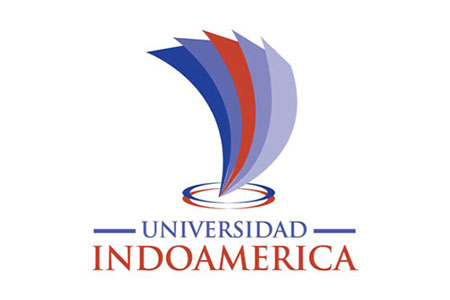 UNIVERSIDAD TECNOLÓGICAINDOAMÉRICAUNIDAD DE EFICIENCIA TERMINALFORMATO ESTANDARIZADO DE HOJAS PRELIMINARES  DE TRABAJOS DE TITULACION PARA GRADOMODALIDADES: PRESENCIAL, SEMIPRESENCIAL Y DISTANCIAAÑO 2017UNIVERSIDAD TECNOLÓGICAINDOAMÉRICAFACULTAD DE CIENCIAS ADMINISTRATIVAS Y ECONÓMICASCARRERA DE ADMINISTRACIÓN DE EMPRESAS Y NEGOCIOSTEMA: SISTEMA DE GESTIÓN DE PRODUCCIÓN Y SU INCIDENCIA EN EL NIVEL DE PRODUCTIVIDAD DE LA EMPRESA IMESCO, DE LA CIUDAD AMBATO, DURANTE EL PERÍODO  2017Trabajo de titulación previo a la obtención del título de Ingeniero en Administración de Empresas y NegociosAutor(a)  Muñoz Naranjo Natali CristinaTutor(a) PhD. Saltos Bonilla Luis CarmelinoAMBATO (QUITO) – ECUADOR 2017UNIVERSIDAD TECNOLÓGICAINDOAMÉRICAFACULTAD DE …………………………………… ……..........................CARRERA DE …………………………………………TEMA: ………………………………………………………………………………………………………………………………………………………………………………Trabajo de titulación previo a la obtención del título de ………………………………..............Autor(a) ………………………………..Tutor(a) ……………………………….AMBATO (QUITO) – ECUADOR 20….ÍNDICE DE CONTENIDOSPORTADA	iAUTORIZACIÓN PARA EL REPOSITORIO DIGITAL	iiAPROBACIÓN DEL TUTOR	iiiDECLARACIÓN DE AUTENTICIDAD	ivAPROBACIÓN TRIBUNAL	vDEDICATORIA	viAGRADECIMIENTO	viiÍNDICE DE CONTENIDOS	viiiÍNDICE DE TABLAS	xiÍNDICE DE GRÁFICOS	xiÍNDICE DE IMÁGENES	xiRESUMEN EJECUTIVO	xiiiABSTRACT	xiiiINTRODUCCIÓN	1UNIVERSIDAD TECNOLÓGICAINDOAMÉRICAFACULTAD DE CIENCIAS ADMINISTRATIVAS Y ECONÓMICASCARRERA DE ADMINISTRACIÓN DE EMPRESAS Y NEGOCIOSTEMA:SISTEMA DE GESTIÓN DE PRODUCCIÓN Y SU INCIDENCIA EN EL NIVEL DE PRODUCTIVIDAD DE LA EMPRESA IMESCO, DE LA CIUDAD AMBATO, DURANTE EL PERÍODO  2017Trabajo de titulación previo a la obtención del título de Ingeniero en Administración de Empresas y NegociosAutor(a) Muñoz Naranjo Natali CristinaTutor(a) PhD. Saltos Bonilla Luis CarmelinoAMBATO (QUITO) – ECUADOR 2017AUTORIZACIÓN POR PARTE DEL AUTOR PARA LA CONSULTA, REPRODUCCIÓN PARCIAL O TOTAL, Y PUBLICACIÓN ELECTRÓNICA DEL TRABAJO DE TÍTULACIÓNYo,…(Nombre completo del  Autor)….., declaro ser autor del Trabajo de Titulación con el nombre “…………….…………………………………………”, como requisito para optar al grado de ……………………….. y autorizo al Sistema de Bibliotecas de la Universidad Tecnológica Indoamérica, para que con fines netamente académicos divulgue esta obra a través del Repositorio Digital Institucional (RDI-UTI). Los usuarios del RDI-UTI podrán consultar el contenido de este trabajo en las redes de información del país y del exterior, con las cuales la Universidad tenga convenios. La Universidad Tecnológica Indoamérica no se hace responsable por el plagio o copia del contenido parcial o total de este trabajo. Del mismo modo, acepto que los Derechos de Autor, Morales y Patrimoniales, sobre esta obra, serán compartidos entre mi persona y la Universidad Tecnológica Indoamérica, y que no tramitaré la publicación de esta obra en ningún otro medio, sin autorización expresa de la misma. En caso de que exista el potencial de generación de beneficios económicos o patentes, producto de este trabajo, acepto que se deberán firmar convenios específicos adicionales, donde se acuerden los términos de adjudicación de dichos beneficios. Para constancia de esta autorización, en la ciudad de …………, a los …. días  del mes de …….. de 201….., firmo conforme: Autor: ……………………….. Firma: ……………………….Número de Cédula: ……………………..Dirección: Provincia, ciudad, Parroquia, Barrio. Correo Electrónico: ……….@............Teléfono: …………………..APROBACIÓN DEL TUTOREn mi calidad de Tutor del Trabajo de Titulación “…..(título del Trabajo de Titulación en mayúsculas sin negrilla)….” presentado por ……..(nombre completo del autor)………, para optar por el Título ……………………….., CERTIFICOQue dicho trabajo de investigación ha sido revisado en todas sus partes  y considero que reúne los requisitos y méritos suficientes para ser sometido a la presentación pública y evaluación por parte del Tribunal Examinador que se designe. Ambato,    de     del 20... ……………………………… (Título, nombre y apellido completos del tutor)DECLARACIÓN DE AUTENTICIDADQuien suscribe, declaro que los contenidos y los resultados obtenidos en el presente trabajo de investigación, como requerimiento previo para la obtención del Título de ……………………………………………….., son absolutamente originales, auténticos y personales y de exclusiva responsabilidad legal y académica del autorAmbato,….. de…..201…………………………………(Nombre y apellidos completos del autor)(Número de cédula)APROBACIÓN TRIBUNAL El trabajo de Titulación, ha sido revisado, aprobado y autorizada su impresión y empastado, sobre el Tema: (colocar el tema en MAYUSCULAS), previo a la obtención  del Título de………………………………………. , reúne los requisitos de fondo y forma para que el  estudiante pueda presentarse a la sustentación del trabajo de titulación.Ambato,, …. de ……. de 201………………………………………………..Nombres completosPRESIDENTE DEL TRIBUNAL…………………………………………….Nombres completosVOCAL…………………………………………….Nombres completosVOCALDEDICATORIA(obligatoria)La dedicatoria va en la parte inferior dercha de la página.AGRADECIMIENTO(obligatoria)El agradecimiento va en la parte inferior dercha de la página.INDICE DE CONTENIDOSPORTADA	iAUTORIZACIÓN PARA EL REPOSITORIO DIGITAL	iiAPROBACIÓN DEL TUTOR	iiiINTRODUCCIÓN	1CAPITULO IAaaaaaaaaaaaaaa	2Bbbbbbbbbbbbbbbbbbbbbbbbbb	3ÍNDICE DE TABLASTabla No. 1 (ingresar el nombre característico de la tabla)	1Tabla No. 2 (ingresar el nombre característico de la tabla)	13ÍNDICE DE GRÁFICOSGráfico No. 1 (ingresar el nombre característico de la tabla)	4Gráfico No. 2 (ingresar el nombre característico de la tabla)	10ÍNDICE DE IMÁGENESImagen No. 1 (ingresar el nombre característico de la tabla)	4Imagen No. 2 (ingresar el nombre característico de la tabla)	10UNIVERSIDAD TECNOLÓGICA INDOAMÉRICAFACULTAD DE ……………………………………………………………….. CARRERA …………………………………………..TEMA: (COLOCAR EL TEMA DE INVESTIGACIÓN EN MAYÚSCULAS)AUTOR: (Nombres, apellidos completos)    TUTOR: (Usar el título más alto solamente)    RESUMEN EJECUTIVO(Redactar el resumen del trabajo de titulación en un solo párrafo, hasta 300 palabras en el idioma español de manera clara, explicita y deben estar redactados en un solo párrafo, a reglón seguido e interlineado. Su contenido debe abarcar el problema, objetivo, hipótesis, la metodología empleada, los principales resultados obtenidos y conclusiones. Este contenido debe estar implícito en la redacción, en forma de ensayo. Las ideas deben ser redactadas de manera formal y estar ordenadas de manera clara, con la debida puntuación, en oraciones cortas)DESCRIPTORES: (De 3 a 4 palabras clave representativas, que nazcan de esta redacción y que ayuden a ubicar el trabajo de investigación. Redactarlas en orden alfabético.)UNIVERSIDAD TECNOLÓGICA INDOAMÉRICAFACULTAD DE ……………………………………………………………….. CARRERA …………………………………………..THEME: (WRITE IT IN CAPITALS)AUTHOR: (Full name)    TUTOR: (The highest degree)    ABSTRACT(Keep the meaning, organization and intention of its Spanish versión. Avoid direct tranlation and using Internet translators as well. Proofread and contrast it with the Spanish text.)KEYWORDS: (Translate the Spanish chosen words/phrases and reorganize them.)(FIRMA Y SELLO DEPARTAMENTO DE IDIOMAS)INTRODUCCIÓN   Abarca los antecedentes (tratados de manera breve, concreta y específica), un párrafo explicando el porque se realiza la investigación. Planteamiento del problema (2 hojas)¿Cuál es la realidad a investigar?Contextualización del problema de investigación  Formulación del problema ( de ser necesario se realiza mediante una interrogante de la investigación) Preguntas directrices. Cada pregunta directriz se refiere a un aspecto importante del problema. De estos interrogantes se derivan mas adelante los objetivos.  Delimitación del objeto de investigación (temporal y espacial, sujetos de estudio)Justificación (1hoja)¿Por qué se  investigó? Se pueden tomar para la redacción los siguientes aspectos Interés por investigar
Importancia teórico practica Novedad en algún aspecto Utilidad (beneficiarios)
Impacto
Factibilidad Objetivos Redactar el objetivo general y los objetivos espcíficos de la investigación REVISIÓN DE LITERATURA Antecedentes investigativos (10 revisiones bibliográficas – 2 hojas)Son los estudios previos que fueron relacionados con el planteamiento del problema.Marco teórico (3hojas)En ésta se incluyen y comentan las teorías que se manejaron y se hace un sumario de los temas y hallazgos más importantes en el pasado y se señala cómo nuestra investigación amplía la literatura actual. Finalmente, tal revisión nos debe responder la pregunta: ¿dónde estamos ubicados actualmente en cuanto al conocimiento referente a nuestras preguntas y objetivos? METODOLOGÍA (2hojas)Esta parte del reporte describe cómo fue llevada a cabo la investigación, e incluye: Enfoque (cuantitativo, cualitativo o mixto).Alcance de la investigación (exploratorio, descriptivo,  correlacional – causal)Contexto de la investigación (lugar, tiempo, asi como accesos y permisos)Casos – universo -muestra(tipo, procedencia, edades, género o aquellas características que sean relevantes de los casos; descripción del universo y la muestra, y procedimiento de selección de la muestra).Diseño de la investigación (transeccional o transversal, longitudinal)Procedimiento Es un un resumen de cada paso en el desarrollo de la investigación). Por ejemplo. En una encuesta se refiere cómo se contactó a los participantes y se realizaron las entrevistas, las encuestas etc. En este rubro se incluyen los problemas enfrentados y la forma en que se resolvieron. Recoleccion de datos Descripción detallada de los procesos de recolección de los datos y qué se hizo con los datos una vez obtenidos. En cuanto a la recolección, es necesario describir qué datos fueron recabados, cuándo fueron recogidos y cómo: forma de recolección o instrumentos de medición utilizados, con reporte de la confiabilidad, validez y objetividad, así como las variables o conceptos, eventos, situaciones y categorías. RESULTADOS En la sección de resultados el investigador se limita a describir sus hallazgos. Una manera útil de hacerlo es mediante tablas, cuadros, grá cas, dibujos, diagramas, mapas y guras generadas por el análisis. DISCUSIÓN (2 hojas)Discusión de resultados ConclusionesRecomendaciones,En esta parte se: a) derivan conclusiones, b) explicitan recomendaciones para otros estudios (por ejemplo, sugerir nuevas preguntas, muestras, instrumentos, líneas de investigación, etc.) y se indica lo que sigue y lo que debe hacerse, c) generalizan los resultados a la población, d ) evalúan las implicaciones del estudio, e) establece la manera como se respondieron las preguntas de investigación, así como si se cum- plieron o no los objetivos, f ) relacionan los resultados con los estudios existentes (vincular con el marco teórico y señalar si nuestros resultados coinciden o no con la literatura previa, en qué sí y en qué no), g) reconocen las limitaciones de la investigación (en el diseño, muestra, funciona- miento del instrumento, alguna de ciencia, etc., con un alto sentido de honestidad y responsa- bilidad), h) destaca la importancia y significado de todo el estudio y la forma como encaja en el conocimiento disponible, i) explican los resultados inesperados y j) cuando no se probaron las hipótesis es necesario señalar o al menos especular sobre las razones. Al elaborar las conclusiones es aconsejable verificar que estén los puntos necesarios aquí vertidos. Y recordar que no se trata de repetir los resultados, sino de resumir los más importantes y su significado. Desde luego, las conclusiones deben ser congruentes con los datos. La adecuación de éstas respecto de la generalización de los resultados deberá evaluarse en términos de aplicabilidad a diferentes muestras y poblaciones. Si el planteamiento cambió, es necesario explicar por qué y cómo se modificó. Esta parte debe redactarse de tal manera que se facilite la toma de decisiones respecto de una teoría, un curso de acción o una problemática. REFERENCIAS Son las fuentes primarias utilizadas por el investigador para elaborar el marco teórico u otros propósitos; se incluyen al final del reporte, ordenadas alfabéticamente y siguiendo un estilo de publicaciones  en Normas APA.ANEXOS Resultan útiles para describir con mayor profundidad ciertos materiales, sin distraer la lectura del texto principal del reporte o evitar que rompan con el formato de éste. Algunos ejemplos de anexos serían el cuestionario utilizado, un nuevo programa computacional, análisis estadísticos adicionales, la descripción de un equipo utilizado, el desarrollo de una fórmula complicada, fotografías, etc. Se titulan y numeran en orden progresivo. 